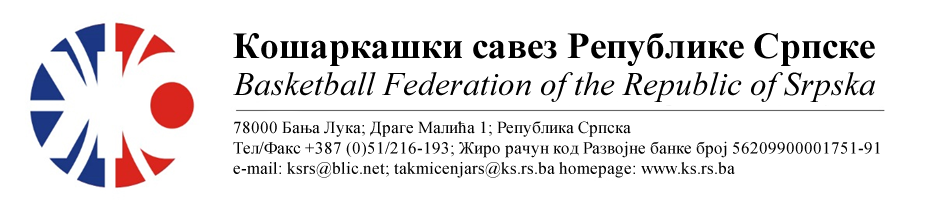 ПОДРУЧНИ КОШАРКАШКИ САВЕЗ БИЈЕЉИНАБИЛТЕН БР. 13 (кадети)Такмичарска сезона 2022/202313.колоТАБЕЛА :* УТ – Број одиграних утакмица, ПОБ – Број остварених побједа, ПОР – Број пораза, КПО – Бројпостигнутих поена, КПР – Број примљених поена, КР – Кош разлика, БОД – Број Бодова.ОДЛУКЕ : Одигране утакмице региструју се постигнутим резултатом.ОДЛУКЕ :Заостале утакмице које треба одиграти:2. КК Братунац – КК Радник БНБ53. КК 10.Август – КК Милићи59. КК Милићи – КК ЛавовиКомесар ПКС БијељинаМиодраг Ивановић с.р.Утакмица61РезултатУтакмица61Утакмица61Утакмица62Слободна екипаКК МИЛИЋИРезултатУтакмица62Утакмица62Утакмица63КК ЛАВОВИКК РАДНИК БНБРезултатУтакмица63Обрадовић/ Беговић, ТомићОбрадовић/ Беговић, Томић41:83(07:25, 18:26, 08:16, 08:16)Утакмица63Без примједбиБез примједбиБез примједбиУтакмица64КК 10.АВГУСТОКК ДРИНА ПРИНЦИПРезултатУтакмица64Видовић/ Боровина, МајсторовићВидовић/ Боровина, Мајсторовић36:53(09:22, 04:06, 11:08, 12:17)Утакмица64Без примједбиБез примједбиБез примједбиУтакмица65Слободна екипаКК БРАТУНАЦРезултатУтакмица65Утакмица65ЕКИПАУТПОБПОРКПОКПРКРБОД1ОКК ДРИНА ПРИНЦИП770526335+191142КК РАДНИК БНБ761553360+193133КК БРАТУНАЦ633398374+2494КК 10.АВГУСТ725388446-5895КК МИЛИЋИ514179310-13166КК ЛАВОВИ606207426-2196